राष्ट्रिय सहकारी विकास बोर्ड सहकारी शोधवृत्ति सञ्चालन कार्यविधि २०७३(National Cooperative Development Board Cooperative Research Fellowships Operation Procedure 2017)नेपालमा सहकारी सिद्धान्त र प्रथाको प्राज्ञिक प्रवर्धन गर्न र सहकारी सम्बन्धमा प्रमाणमा आधारित नीति निर्माणमा उपयोगी हुने वैज्ञानिक ज्ञानको विस्तारको लागि नेपालका विश्वविद्यालयका स्नातकोत्तर, एमफिल र विद्यावारिधि तहका विद्यार्थीलाई उनिहरूको शैक्षिक कार्यक्रम अन्तर्गतको शोधप्रबन्धको लागि सामाग्री हुने गरी आधारभूत प्राज्ञिक अनुसन्धान गराउन एक सहकारी शोधवृत्ति कोषको स्थापना गरी शोधवृत्तिको वितरण र व्यवस्थापनको लागि राष्ट्रिय सहकारी विकास बोर्डले यो कार्यविधि तयार गरी लागु गरेको छ । भविष्यमा आवश्यकता र श्रोतको उपलब्धताको आधारमा शोधवृत्तिको दायराको विस्तार, शोधका क्षेत्रका विशिष्टीकरण र त्यसैअनुसार यस कार्यविधिको परिमार्जन गरिदै लगिनेछ ।परिच्छेद-१प्रारम्भिक१.१ संक्षिप्त नाम र प्रयोग:(१) यस कार्यविधिको नाम “राष्ट्रिय सहकारी विकास बोर्ड सहकारी शोधवृत्ति सञ्चालन कार्यविधि २०७३” (National Cooperative Development Board Cooperative Research Fellowships Operation Procedure 2017) रहेको छ । यस कार्यविधिलाई संक्षिप्तमा “सहकारी शोधवृत्ति कार्यविधि” (Procedure for Cooperative Research Fellowship) भनिनेछ ।(२) यस कार्यविधिको प्रयोग राष्ट्रिय सहकारी विकास बोर्डले नेपालका विश्वविद्यालयमा अध्ययन गर्ने स्नातकोत्तर, एमफिल र विद्यावारिधि तहका विद्यार्थीलाई सहकारीसँग सम्बन्धित विषयमा शोध गराउन वित्तीय सहायता प्रदान गर्नको लागि गरिनेछ ।(३) समय समयमा आवश्यकता अनुसार राष्ट्रिय सहकारी विकास बोर्डले यस कार्यविधिको परिमार्जन गर्नेछ ।१.२ परिभाषा:विषय र प्रसङ्गले फरक अर्थ नलागेमा यस कार्यविधिमा,(१) “राष्ट्रिय सहकारी विकास बोर्ड” (National Cooperative Development Board) भन्नाले राष्ट्रिय सहकारी विकास बोर्ड ऐन २०४९ अनुसार स्थापित सँस्था बुझ्नुपर्दछ ।(२) “विश्वविद्यालय” भन्नाले नेपालका सबै मान्यताप्राप्त विश्वविद्यालय र ती विश्वविद्यालयका सम्बन्धनप्राप्त वा अन्तर्गतका सँस्थान, विभाग, स्कूल र क्याम्पस समेत बुझ्नुपर्दछ ।(३) “स्नातकोत्तर” (Masters) भन्नाले नेपालका विश्वविद्यालयमा सञ्चालित स्नातककोत्तर कार्यक्रम बुझ्नुपर्दछ ।(४) “एमफिल” (MPhil) भन्नाले नेपालका विश्वविद्यालयमा सञ्चालित एमफिल कार्यक्रम बुझ्नुपर्दछ ।(५) “विद्यावारिधि” (PhD) भन्नाले नेपालका विश्वविद्यालयमा सञ्चालित विद्यावारिधि र सो सरहका कार्यक्रम बुझ्नुपर्दछ ।(६) “फेलो” (Fellow) भन्नाले राष्ट्रिय सहकारी विकास बोर्ड सहकारी शोधवृत्ति पाएको विद्यार्थी बुझ्नुपर्दछ ।(७) “शोध” (Research) भन्नाले शोधको विषय, सान्दर्भिक शोधविधि र नियमनकारी प्रावधानहरूबारे यथेष्ठ ज्ञान भएका र शोधको लागि प्रयोग हुने प्रविधिबारे तालिमप्राप्त शोधार्थीले वा त्यस्ता शोधार्थीको सुपरिवेक्षणमा कुनै विद्यार्थीले सँस्थागत रूपमा र शोध अनुदानमा सञ्चालन हुने गरी कुनै शोध शिर्षकमा वैज्ञानिक ढाँचामा शोधका उद्देश्य र विधिप्रणालीका खाका र योजना निर्धारित गरी सञ्चालन गर्ने शोधकार्यलाई बुझ्नुपर्दछ ।(८) “शोधप्रबन्ध” (Thesis/Dissertation) भन्नाले विश्वविद्यालयबाट प्रदान गरिने शैक्षिक उपाधिको लागि तोकिए बमोजिमको शोध कार्य पुरा गरी तोकिएको ढाँचामा तयार गरी तोकिएको प्रक्रियाद्वारा विश्वविद्यालयले स्वीकृत गर्ने शोधप्रबन्ध बुझ्नुपर्दछ ।(९) “शोधलेख” (Research article) भन्नाले समकक्ष-समीक्षित प्राज्ञिक जर्नल (Peer-reviewed scholarly journal) मा प्रकाशित हुने शोधलेख बुझ्नुपर्दछ ।(१०) “समकक्ष-समीक्षित प्राज्ञिक जर्नल” (Peer-reviewed scholarly journal) भन्नाले समकक्ष-समीक्षा (Peer-review) प्रक्रिया अपनाई शोधलेखको छनोट गरी प्रकाशन गर्ने अन्तर्राष्ट्रिय प्राज्ञिक जर्नल वा नेपालको लागि विश्वविद्यालय अनुदान आयोगबाट मान्यताप्राप्त समकक्ष-समीक्षित प्राज्ञिक जर्नल बुझ्नुपर्दछ ।(११) “अन्तर्राष्ट्रिय स्तरांकित जर्नल” (Internationally Ranked Journal) भन्नाले Thomson Reuters Journal Citation Report मा समावेश भई प्रभाव अंक (Impact Factor) भएका वा SCImago Journal Ranking मा समावेश भई जर्नल स्तरांक (Journal Rank) निर्धारित भएका जर्नल बुझ्नुपर्दछ । (१२) “विज्ञ” (Expert) भन्नाले विषयगत विशेषज्ञता भएको व्यक्ति बुझ्नुपर्दछ । सहकारी शोधवृत्तिको सन्दर्भमा शोधप्रस्ताव, शोध प्रतिवेदन, शोधलेख र शोधार्थीको योग्यता लगायतको मुल्यांकन गर्ने योग्यता र क्षमता भएको प्राध्यापक वा शोधार्थीलाई विज्ञ भनिनेछ र यस्तो विज्ञको न्यूनतम योग्यता यस कार्यविधिमा तोकिए बमोजिम हुनेछ ।(१३) “श्रेणी” (Division) भन्नाले अंक परीक्षा प्रणाली अपनाएका विश्वविद्यालयबाट प्राप्त लब्धांकपत्रमा उल्लेखित श्रेणी बुझ्नुपर्दछ ।(१४) “जिपिए” (GPA) भन्नाले ग्रेडिङ परीक्षा प्रणाली अपनाएका विश्वविद्यालयबाट प्राप्त लब्धांकपत्रमा उल्लेखित ग्रेड बुझ्नुपर्दछ ।(१५) “सिजिपिए” (CGPA) भन्नाले ग्रेडिङ परीक्षा प्रणाली अपनाएका विश्वविद्यालयबाट प्राप्त लब्धांकपत्रमा उल्लेखित कूल ग्रेड बुझ्नुपर्दछ ।(१६) “सहकारी” (Cooperative) भन्नाले साझा आर्थिक, सामाजिक र साँस्कृतिक चाहनालाई सँयुक्त स्वामित्व भएको र लोकतान्त्रिक विधिद्वारा सञ्चालित हुने उद्यमद्वारा पुरा गर्नको लागि स्वेच्छाले संगठित भएका व्यक्तिहरूको स्वायत्त संगठन बुझ्नुपर्दछ ।(१७) सहकारीसँग सम्बन्धित शोध (Research related to cooperative) भन्नाले सहकारी सिद्धान्त र प्रथा तथा त्यसको समसामयिक प्रयोगसँग सम्बन्धित विषय र क्षेत्रहरू अन्तर्गतका शोध वा त्यस्ता विषय र क्षेत्रको निम्ति सान्दर्भिक हुने शोध बुझ्नुपर्दछ ।परिच्छेद–२शोधवृत्ति व्यवस्थापन समिति२.१ सहकारी शोधवृत्तिको व्यवस्थापन र सहजीकरणको लागि राष्ट्रिय सहकारी विकास बोर्डका पदाधिकारी र विज्ञ सल्लाहकार सम्मिलित ५ सदस्यीय एक “सहकारी शोधवृत्ति व्यवस्थापन समिति” रहनेछ जसको संरचना देहाय बमोजिम हुनेछ:अध्यक्ष – सह-अध्यक्ष, राष्ट्रिय सहकारी विकास बोर्ड (रा.स.वि.बो.)सदस्य – सदस्य-सचिव, प्रबर्धन महाशाखा, रा.स.वि.बो.सदस्य - निर्देशक, योजना तथा प्रशासन महाशाखा, रा.स.वि.बो.सदस्य – अनुसन्धान निर्देशक, विश्वविद्यालय अनुदान आयोगसदस्य सचिव – निर्देशक, नीति अनुसन्धान तथा समन्वय महाशाखा, रा.स.वि.बो.२.२ सहकारी शोधवृत्ति व्यवस्थापन समितिको काम कर्तव्य र अधिकार देहाय बमोजिम हुनेछ:(क) यस कार्यविधि अनुसार सहकारी शोधवृत्तिको आवेदन आह्वान, आवेदनको मुल्यांकन र छनोट, शोधवृत्तिको वितरण, प्रगति अनुगमन, शोधप्रबन्धको संकलन, शोधसारको प्रचार लगायतका कार्य गर्न लगाउनु;(ख) शोधप्रस्ताव र प्रगति प्रतिवेदन लगायतका दस्तावेजको मुल्यांकनको लागि विज्ञको छनोट गर्नु;(ग) शोधवृत्ति कोषको स्थापना, विकास र व्यवस्थापन गर्नु;(घ) शोधवृत्ति कार्यविधिको समसामयिक परिमार्जन गराउनु;(ङ) शोधवृत्ति र शोधको प्रचार प्रसार गराउनु ।२.३ दफा २.२ (ख) को प्रयोजनको लागि छनोट गरिने विज्ञको न्यूनतम योग्यता देहायमध्ये कुनै एक हुनुपर्नेछ:(क) समाजशास्त्रको कुनै विषयमा वा प्रस्तावित शोधसँग सम्बन्धित विषयमा विद्यावारिधि गरी समकक्ष समीक्षित जर्नलमा कम्तीमा २ वटा शोधलेख प्रकाशन गरेको, वा (ख) कम्तीमा १ विद्यावारिधि शोधप्रबन्ध वा ५ स्नातकोत्तर/एमफिल शोधप्रबन्ध सुपरिवेक्षण गरेको शिक्षक, वा (ग) विश्वविद्यालय अनुदान आयोगले आयोगको विज्ञ समुहको लागि तोकेको योग्यता पुगेको विज्ञ ।२.४ विज्ञको पारिश्रमिक – दफा २.२ र २.३ अनुसार शोधप्रस्ताव, प्रगति प्रतिवेदन र प्रगति प्रस्तुतीकरण मुल्यांकन गर्न छनोट गरिएका विज्ञको पारिश्रमिक राष्ट्रिय सहकारी विकास बोर्डको निर्णय अनुसार / अनुसूची-११ अनुसार हुनेछ । परिच्छेद-३शोधवृत्तिको प्रकार र दायरा३.१ राष्ट्रिय सहकारी विकास बोर्ड शोधवृत्ति अन्तर्गत स्नातकोत्तर तह र त्यस माथिका तहका विद्यार्थीको निम्ति उपलब्ध गराइने गरी निम्नलिखित शोधवृत्ति रहेका छन्:(१) सहकारी स्नातकोत्तर/एमफिल शोधवृत्ति (Cooperative Masters/MPhil Research Fellowship)(२) सहकारी विद्यावारिधि शोधवृत्ति (Cooperative PhD Research Fellowship)३.२ शोधवृत्तिको सँख्या – शोधवृत्तिको लागि निर्धारित बजेटको आधारमा प्रत्येक वर्ष उपलब्ध गराइने शोधवृत्तिको प्रकार र सँख्या निर्धारित गरी सोको सूचना बोर्डको वेबसाइटमा राखिनेछ ।३.३ शोधवृत्तिको रकम र वितरण – शोधवृत्तिको रकम र वितरण ढाँचा अनुसूची-१ मा तोकिए बमोजिम हुनेछ ।परिच्छेद-४शोधवृत्तिको आवेदन र छनोट४.१ शोधवृत्तिको लागि आवेदन दिन चाहिने न्यूनतम योग्यता र शर्त – सहकारी शोध वृत्तिको लागि आवेदन दिने विद्यार्थीको न्यूनतम योग्यता र शर्त यस प्रकार हुनेछ:(१) सहकारी स्नातकोत्तर/एमफिल शोधवृत्तिको लागि:(क) नेपाली नागरिक;(ख) नेपालको कुनै विश्वविद्यालयको स्नातकोत्तर वा एमफिल कार्यक्रममा भर्ना भइ विश्वविद्यालयले तोकेको शोधप्रबन्ध सत्र (वर्ष वा सेमेस्टर) अगाडिका सबै सत्रहरूको परीक्षामा कुल वा सरदर अंक कम्तीमा द्वितिय श्रेणी वा ३.०/४.० सिजिपिए बराबर ल्याएर उत्तीर्ण गरी शोधप्रबन्ध सत्रमा भर्ना भएको र शोधप्रबन्धको लागि शोधप्रस्ताव विश्वविद्यायले तोकेको प्रक्रिया र निकायद्वारा स्वीकृत भएको;(ग) शोधप्रस्ताव सहकारीसँग सम्बन्धित विषयमा र गुणस्तरीय छ भनी प्रमाणित गरी सहकारी शोधवृत्तिको लागि शोध सुपरिवेक्षकद्वारा सिफारिस गरिएको;(घ) प्रस्तावित शोधको लागि अन्य कुनै श्रोतबाट अनुदान प्राप्त भएको छैन भनी विद्यार्थी अध्ययनरत सँस्थाले प्रमाणित गरेको पत्र ।(२) सहकारी विद्यावारिधि शोधवृत्तिको लागि:(क) नेपाली नागरिक;(ख) नेपालको कुनै पनि विश्वविद्यालय वा विदेशको भए सार्वजनिक वा प्रत्यायनप्राप्त वा प्रतिष्ठित अन्तर्राष्ट्रिय एजेन्सीद्वारा स्तरांकित कुनै विश्वविद्यालयको विद्यावारिधि कार्यक्रममा भर्ना भइ सो विश्वविद्यालयले तोकेको  प्रक्रिया र निकायद्वारा विद्यावारिधि शोधप्रस्ताव स्वीकृत भएको;(ग) शोधप्रस्ताव सहकारीसँग सम्बन्धित विषयमा छ भनी प्रमाणित गरी सहकारी शोधवृत्तिको लागि प्रमुख शोध सुपरिवेक्षकद्वारा सिफारिस गरिएको;(घ) प्रस्तावित शोधको लागि अन्य कुनै श्रोतबाट अनुदान प्राप्त भएको छैन भनी विद्यार्थी अध्ययनरत सँस्थाले प्रमाणित गरेको पत्र ।४.२ आवेदनको ढाँचा र प्रक्रिया – प्रत्येक आर्थिक वर्षमा राष्ट्रिय सहकारी विकास बोर्डले शोधवृत्तिको संख्या र प्रकार तथा आवेदनको म्याद तोकी आवेदन आह्वान गर्नेछ । सो म्यादभित्र यस कार्यविधिको अनुसूची-२ बमोजिमको ढाँचामा आवेदन फारामको भरी आवेदन फाराममा तोकिएको कागजात र विश्वविद्यालयले स्वीकृत गरेको शोधप्रस्तावलाई आवेदन फाराममा तोकिएको ढाँचामा तयार गरी सो समेत सँगै राखी राष्ट्रिय सहकारी विकास बोर्डको कार्यालयमा बुझाउनु पर्नेछ । रीत नपुगेका वा कागजात नपुगेका आवेदन उपर कुनै कारवाही हुने छैन ।४.३ आवेदनको छनोट र शोधवृत्तिको घोषणा – आवेदनको छनोटको लागि अनुसूची-३ अनुसारको ढाँचामा विज्ञद्वारा शोधप्रस्तावको मुल्यांकन र अनुसूची-४ र अनुसूची-५ को ढाँचामा आवेदनको मुल्यांकन गरी आवेदकहरूको योग्यतासूची तयार गरिनेछ र शोधवृत्तिको लागि उपलब्ध कोटाको आधारमा अन्तिम सूची तयार गरी शोधवृत्ति पाउने उमेदवारको नाम घोषणा गरिनेछ । शोधप्रस्तावको मुल्यांकनको लागि विज्ञको छनोटको लागि विश्वविद्यालय अनुदान आयोगको सहयोग लिइनेछ ।४.४ शोधवृत्तिको सम्झौता र वृत्ति वितरण – शोधवृत्तिको लागि अन्तिम छनोटमा परेका उमेदवारले नतिजा घोषणा भएको मितिबाट १५ दिनभित्र अनुसूची-६ को ढाँचामा शोधवृत्ति स्वीकार गर्ने मनसायपत्र भरी राष्ट्रिय सहकारी विकास बोर्डको कार्यालयमा वा इमेलद्वारा बुझाउनुपर्नेछ । शोधवृत्ति स्वीकार गर्ने मनसायपत्र बुझाएका उमेरदवार, सुपरिवेक्षक, शैक्षिक सँस्था र बोर्डको बीच अनुसूची-७ को ढाँचाको सम्झौतापत्रमा हस्ताक्षर भएपछि बोर्डले सम्झौता अनुसार शोधवृत्तिको वितरण हुने गरी शोधवृत्तिको पहिलो किस्ताको भुक्तानी दिनेछ ।परिच्छेद-५शोध प्रगति विवरण र शोधप्रबन्ध तयारी५.१ प्रगति विवरण पेश गर्ने - राष्ट्रिय सहकारी विकास बोर्ड शोधवृत्ति प्राप्त गर्ने फेलोले शोध पुरा गरी विश्वविद्यालयको नियम अनुसार शोधप्रबन्ध नबुझाउन्जेल प्रत्येक ६ महिनामा अनुसूची-८ को ढाँचामा प्रगति प्रतिवेदन राष्ट्रिय सहकारी विकास बोर्डको कार्यालयमा बुझाउनुपर्नेछ । विद्यावारिधि फेलोले प्रत्येक वर्षको अन्त्यतिर लिखित प्रगति प्रतिवेदनको अलावा त्यसैमा आधारित एक पावरपोइन्ट प्रस्तुतीकरण राष्ट्रिय सहकारी विकास बोर्डको कार्यालयमा एक विज्ञ समक्ष गर्नुपर्नेछ । प्रगति प्रतिवेदन र प्रस्तुतीकरणको मुल्यांकन अनुसूची-९ को ढाँचामा गरिनेछ । विज्ञले शोधप्रगति कम्तीमा सन्तोषजनक छ भनी प्रमाणित गरेमा मात्र शोधवृत्तिका बाँकी किस्ता तोकिए बमोजिम वितरण हुनेछ । प्रगति शून्य वा असन्तोषजनक भएको पाइएमा फेलोले शोधमा अर्को ६ महिनाभित्रमा सन्तोषजनक प्रगति गरिसक्नुपर्नेछ भनी बोर्डले एक चेतावनीपत्र दिनेछ र सोही अनुसार ६ महिनामा फेलोले पेश गर्ने प्रगति प्रतिवेदनको समीक्षा विज्ञद्वारा गराउनेछ । दोस्रो पल्ट पनि सन्तोषजनक प्रगति नभएको अवस्था भेटिए बोर्डले फेलोको शोधवृत्ति रद्ध गर्नेछ ।५.२ प्रगति प्रतिवेदन पेश नगर्नेलाई गरिने कारवाही – कुनै सूचना नदिई लगातार दुई पटक प्रगति प्रतिवेदन पेश नगरी म्याद गुजारेमा शोधवृत्ति रद्ध गरी वितरण भइसकेको किस्ताको रकम फेलोबाट असुल उपर गरिनेछ । प्रगति प्रतिवेदन पेश गर्न ढिलाई हुने जायज कारण पेश गरी फेलोले म्याद थप्न अनुरोध गरेमा बोर्डले ६ महिना म्याद थप्न सक्नेछ ।५.३ शोधप्रबन्ध पुरा गरिसक्नुपर्ने समय – (१) राष्ट्रिय सहकारी विकास बोर्ड स्नातकोत्तर एमफिल शोधवृत्ति:शोधवृत्ति सम्झौतामा अन्तिम हस्ताक्षर भएको मितिबाट १ वर्षभित्र शोधप्रबन्ध पुरा गरी विश्वविद्यालयमा पेश गरिसक्नुपर्नेछ र शोधप्रबन्धको २ कागजी प्रति र एक इलेक्ट्रोनिक प्रति राष्ट्रिय सहकारी विकास बोर्डमा बुझाउनुपर्नेछ । सुपरिवेक्षकको सिफारिस सहित फेलोको अनुरोधमा प्रत्येक पल्ट ६ महिना गरी बढीमा १ वर्ष सम्म शोधप्रबन्ध पुरा गरिसक्नुपर्ने म्याद थप्न सकिनेछ ।(२) राष्ट्रिय सहकारी विकास बोर्ड विद्यावारिधि शोधवृत्ति:राष्ट्रिय सहकारी विकास बोर्डसँग शोधवृत्ति सम्झौतामा अन्तिम हस्ताक्षर भएको मितिबाट ३ वर्षभित्र शोधप्रबन्ध पुरा गरी विश्वविद्यालयमा पेश गरिसक्नुपर्नेछ र शोधप्रबन्धको २ कागजी प्रति र एक इलेक्ट्रोनिक प्रति राष्ट्रिय सहकारी विकास बोर्डमा बुझाउनुपर्नेछ । सो समयभित्र शोधप्रबन्ध पुरा नहुने भएमा सुपरिवेक्षकको सिफारिस सहित फेलोको अनुरोधमा सम्बन्धित विश्वविद्यालयले तोकेको अधिकतम म्यादभित्र शोधप्रबन्ध पुरा गरिसक्नुपर्ने गरी म्याद थप्न सकिनेछ ।५.४ शोधप्रबन्ध बुझाउने म्याद गुजार्ने फेलोलाई कारवाही – कुनै अनुरोध नगरी दफा-५.३ मा तोकिएको म्याद गुजार्ने फेलोको शोधवृत्ति रद्ध गरिनेछ र बाँकी किस्ताको भुक्तानी दिइनेछैन ।५.५ लापरवाही वा अनुसन्धान अनाचार भएमा कारवाही हुने – फेलोले शोधकार्य नगरी लापरवाही गरेको भेटिएमा वा विश्वविदयालय अनुदान आयोगले परिभाषा गरे अनुसारको झुठा विवरण (fabrication), तोडमरोड (falsification) वा कृतिचोरी (plagiarism) लगायतका अनुसन्धान अनाचार (research misconduct) गरेको प्रमाणित भएमा शोधवृत्तिको सम्पूर्ण रकम असुल उपर गरिनेछ र अनुसन्धान अनाचार कार्यको हकमा विश्वविदयालय अनुदान आयोगले तोके बमोजिमको कारवाहीको लागि सिफारिस समेत गरिनेछ ।५.६ शोधप्रबन्ध पुरा गर्ने फेलोलाई प्रमाणपत्र - राष्ट्रिय सहकारी विकास बोर्ड शोधवृत्ति प्राप्त गर्ने फेलोले सम्बन्धित विश्वविद्यालयले तोकेबमोजिमको प्रक्रिया अनुसार शोधप्रबन्ध स्वीकृत गराई राष्ट्रिय सहकारी विकास बोर्डमा दफा-५.३ मा तोकिए अनुसार शोधप्रबन्धको २ कागजी प्रति र एक इलेक्ट्रोनिक प्रति बुझाएपछि राष्ट्रिय सहकारी विकास बोर्डले फेलोलाई अनुसूची-९ को ढाँचामा शोधवृत्तिको प्रमाणपत्र प्रदान गर्नेछ ।परिच्छेद-६विविध६.१ स्वार्थ बाझिन नहुने – स्वार्थ बाझिन नहुने प्रयोजनको निम्ति राष्ट्रिय सहकारी विकास बोर्डका कर्मचारीका परिवारका सदस्यले सहकारी शोधवृत्तिको निम्ति आवेदन दिन पाउने छैनन् । त्यस्तै, आवेदक विद्यार्थीका शैक्षिक सँस्थामा कार्यरत शिक्षक वा नातेदार आवेदनको मुल्यांकनमा सहभागी हुन पाउने छैनन् ।६.२ अनुसूची संसोधन गर्न सकिने – यस कार्यविधिका अनुसूची खण्ड शोधवृत्ति व्यवस्थापन समितिलेप्रत्येक वर्ष संसोधन गर्न सक्नेछ ।६.३ कार्यविधिको संसोधन – प्रत्येक वर्ष शोधवृत्तिको आवेदन आह्वान गर्नु अगाडि राष्ट्रिय सहकारी विकास बोर्डले आवश्यकता अनुसार यस कार्यविधिको संशोधन गर्न सक्नेछ ।६.४ कार्यविधिको व्याख्याको अधिकार – यस कार्यविधिमा अस्पष्ट भएका वा विवादित बुँदाको व्याख्या गर्ने अन्तिम अधिकार सहकारी शोधवृत्ति व्यवस्थापन समितिलाई हुनेछ ।अनुसूची-१शोधवृत्तिको रकम र वितरण ढाँचाअनुसूची-२सहकारी शोधवृत्ति आवेदन फर्मNCDB Cooperative Research FellowshipApplicationA. Personal Information* Any of the following groups: Women, Dalit, Janajati, Madhesi, Persons with Disability (Class A, B or C only)B. Information About the Academic Program RegisteredC. Academic Record (Latest first)D. Publication Record (Please include the complete list in your CV)E. Detailed Research ProposalPlease attach your research proposal with the following major components written consistently in any one format (APA, MLA, Chicago, Turabian, Vancouver etc) Length limit:1. PhD Research Proposal: 15-20 pages2. Masters/MPhil Research Proposal: 8-10 pages[For the purpose of a blind review, please avoid applicant’s name appearing in the text other than the cover page]F. ReferencesProvide details of TWO referees who may be in better position to explain why you should be considered for this funding. They should not have any family relations with you.G. Documents required (Check √ if included)10. Confirmation by the University/Department Where the Applicant is Registered We certify that statements made above by the candidate have been verified and found true. If the applicant is selected for fellowship, he/she will be provided with available resources, facilities and guidance necessary to conduct and complete the proposed research in this institution. The applicant has not received research grant for the proposed research from any other source.Name of the host Institution/Department: . . . . . . . . . . . . . . . . . . . . . . . . . . . . . . . . . . . . . . . . . . . . . . . [Official Seal]__________________					___________________Signature 						SignatureName: . . . . . . . . . . . . . . . . . . . . . . . . . . 			Name: . . . . . . . . . . . . . . . . . . . . . . . . . .Designation:. . . . . . . . . . . . . . . .  . . . . . .			Designation:. . . . . . . . . . . . . . . .  . . . . . .Date: . . . . . . . . . . . . . . . . . . . . . . . . . . .			Date: . . . . . . . . . . . . . . . . . . . . . . . . . . .	(PhD Supervisor) 					(Head of the Host Department)12.	Undertaking by the ApplicantIt is solemnly affirmed that I have read and understood  conditions of the award of this program mentioned in The NCDB Cooperative Research Fellowship Procedure 2017 and that the decision of the NCBD will be final and binding. In the event that my progress is found unsatisfactory at the periodic evaluation or during the period of my study, I shall be liable to disciplinary action, which may result in termination of the fellowship funding and/or refunding of the full amount spent on me in connection with this award. Any research misconduct on my part is punishable.______________________________________SignatureName: . . . . . . . . . . . . . . . . . . . . . . . . . .  . .. . . . .Date: . . . . . . . . . .. . . . . . . . . . . . . . . . . . . . . . . . अनुसूची -३शोधप्रस्ताव मुल्यांकन फारामNCDB Cooperative Research FellowshipResearch Proposal Evaluation FormCandidate's Code: _________________________________ Subject: ____________________________Title of the Proposal: _____________________________________________________________________________________________________________________________________________________अनुसूची-४विद्यावारिधि शोधवृत्ति आवेदन मुल्यांकन फारामNCDB Cooperative PhD Research Fellowship Application Evaluation FormName of Candidate: _______________________________________________________University Registered for PhD: ______________________________________________Department/School: _______________________________________________________University Regd no. and Year: _______________________________________________NCDB Application Registration No.: ________________________ Year: _____________Title of the Research Project: _________________________________________________________________________________________________________________________अनुसूची-५स्नातकोत्तर/एमफिल शोधवृत्ति आवेदन मुल्यांकन फारामNCDB Cooperative Masters/MPhil Research Fellowship Application Evaluation FormName of Student: _________________________________________________________University: _______________________________________________________________Department/School: _______________________________________________________University Regd no. and Year: _______________________________________________UGC Application Registration No.: ________________________ Year: ______________Title of Research Project: _____________________________________________________________________________________________________________________________अनुसूची-६शोधवृत्ति मञ्जुर गर्ने आसयपत्रमिति: __________________अध्यक्षसहकारी शोधवृत्ति व्यवस्थापन समितिराष्ट्रिय सहकारी विकास बोर्डपुल्चोक, ललितपुर ।विषय: शोधवृत्तिमा सहमति जनाएको बारे ।महोदय,मलाई [ साल ] को [स्नातकोत्तर / एमफिल / विद्यावारिधि ] सहकारी शोधवृत्तिको लागि छनोट गर्नुभएकोमा कृतज्ञता जाहेर गर्दै यो शोधवृत्ति स्वीकार गरी आवश्यक प्रक्रिया अघि बढाउन म मञ्जुर छु भनी यो आसयपत्र पेश गरेको छु ।भवदीय,सही: _____________________[ नाम ][ ठेगाना ][ फोन नं ]अनुसूची-७सहकारी शोधवृत्ति सम्झौतापत्र[ सम्झौतापत्रको खाका सम्झौता हुने समयमा परिवर्तन गर्न सकिने छ ]राष्ट्रिय सहकारी विकास बोर्ड सहकारी शोधवृत्ति सम्झौतापत्रराष्ट्रिय सहकारी विकास बोर्डबाट ________________________   [ शोधप्रस्तावको शिर्षक  ] शिर्षकको शोधप्रस्तावको लागि _______ सालको [ स्नातकोत्तर/ एमफिल / विद्यावारिधि ] सहकारी शोधवृत्तिको लागि _____________________ [विद्यार्थीको नाम] छनोट भई सो शोधवृत्ति स्वीकार गरी शोधप्रस्ताव अनुसारको शोध पुरा गरी शैक्षिक कार्यक्रम पुरा गर्न मञ्जुर भएकोले सो शोध र शैक्षिक कार्यक्रमसँग सम्बन्धित निम्नलिखित पक्षहरू यस सम्झौतापत्रमा लेखिएका शर्तहरूको पालना गर्न मञ्जुर गर्दछौं ।सम्झौताका पक्षहरू:१ राष्ट्रिय सहकारी विकास बोर्ड२ निम्नलिखित बेहोराको विद्यार्थी: [ विद्यार्थीको नाम  ]	शैक्षिक कार्यक्रम: ____________________________	विश्वविद्यालय: _____________________________	क्याम्पस: __________________________________	दर्ता नं.: ____________________ साल: __________	सहकारी शोधवृत्ति परिचय नं.: __________________३. शोधप्रबन्ध सुपरिवेक्षक: ____________________________४. (विद्यावारिधि शोधवृत्तिको लागि मात्र) शैक्षिक सँस्था: _______________शर्तहरू:(क) राष्ट्रिय सहकारी विकास बोर्डले पुरा गर्ने शर्तहरू:१) राष्ट्रिय सहकारी विकास बोर्ड शोधवृत्ति वितरण कार्यविधि २०७३ अनुसार यस सम्झौतापत्रको खण्ड ख मा तोकिएको शोधवृत्तिको वितरण गर्ने;२) शोधवृत्तिग्राहीबाट प्रगति प्रतिवेदन लिने, मुल्यांकन गराउने र सुझाव तथा निर्देशन दिने;३) विश्वविद्यालयबाट स्वीकृत भएको शोधप्रबन्ध प्राप्त भएपछि शोधवृत्तिग्राहीलाई शोधवृत्तिको प्रमाणपत्र प्रदान गर्ने ।(ख) शोधवृत्तिको रकम र वितरण ढाँचा:राष्ट्रिय सहकारी विकास बोर्डले फेलो, सुपरिवेक्षक र [ विद्यावारिधि शोधवृत्तिको हकमा ] सँस्थालाई निम्नलिखित रकम निम्नलिखित ढाँचामा वितरण गर्नेछ:(ग) शैक्षिक सँस्थाले पालना गर्ने शर्तहरू: [ विद्यावारिधि शोधवृत्तिको हकमा मात्र ]१) राष्ट्रिय सहकारी विकास बोर्डले खण्ड-ख अनुसार सँस्थालाई प्रदान गर्ने ओभरहेड खर्च स्वीकार गर्ने;२) विद्यार्थीको शोध, शोधप्रबन्ध र शैक्षिक कार्यक्रम पुरा गराउन आवश्यक सँस्थागत सहयोग गर्ने;३) शोधको प्रगति अनुगमन गर्ने र गर्न सहयोग गर्ने ।(घ) सुपरिवेक्षकले पालना गर्ने शर्तहरू:१) विद्यार्थीको शोधको सुपरिवेक्षण गर्ने र आवश्यक सम्पूर्ण सहयोग गर्ने;२) सहकारी शोधवृत्तिको छनोटको सिलसिलामा विज्ञबाट प्राप्त भएका सुझावलाई शोधप्रस्ताव तथा प्रतिवेदनमा समायोजन गराउन सहयोग गर्ने;३) प्रगति अनुगमन गराउन सहयोग गर्ने;४) अनुसन्धान सदाचार र प्राज्ञिक अक्षुण्णता कायम राख्न लगाउने ।ङ) विद्यार्थीले पालना गर्ने शर्तहरू:१) उच्च अनुसन्धान सदाचार र प्राज्ञिक अक्षुण्णता कायम राख्ने;२) सुपरिवेक्षकको निर्देशनमा शोधवृत्तिलाई शोधप्रस्तावमा प्रस्ताव गरिएका कार्यहरूमा मात्र तथा खण्ड च मा तोकिएको ग्राह्य शिर्षकहरूमा मात्र खर्च गर्ने;३) सहकारी शोधवृत्तिको छनोटको सिलसिलामा विज्ञबाट प्राप्त भएका सुझावलाई सुपरिवेक्षकको सहमतिमा शोधप्रस्ताव तथा प्रतिवेदनमा समायोजन गर्ने;४) राष्ट्रिय सहकारी विकास बोर्ड शोधवृत्ति वितरण कार्यविधि २०७३ मा तोकिए अनुसार प्रत्येक ६ महिनामा प्रगति प्रतिवेदन पेश गर्ने [ र (विद्यावारिधि शोधवृत्तिको हकमा) प्रत्येक वर्षको अन्त्यतिर प्रगति प्रस्तुतीकरण समेत गर्ने । प्रगति प्रतिवेदन _________ पृष्ठको हुनुपर्दछ र यसमा शोधको प्रगति अवस्था, अनुदानको खर्चको अवस्था र सहभागी भएको प्राज्ञिक क्रियाकलापको प्रतिवेदन समावेश हुनुपर्दछ;५) शोधको अन्त्यमा कम्तीमा ______ वटा शोधलेख __________ जर्नल वा विश्वविद्यालय अनुदान आयोगबाट मान्यताप्राप्त समकक्ष समीक्षित जर्नलमा प्रकाशित गरेको, स्वीकार भएको वा शोधलेखको तयार पाण्डुलिपि (journal-ready manuscript) तयार भएको अवस्था हुनुपर्नेछ । यसको लागि शोधार्थीले प्रारम्भदेखि नै त्यसै अनुसार योजना बनाएको हुनुपर्दछ;६) तोकिएको समयमा शैक्षिक कार्यक्रम पुरा गरी विश्वविद्यालयबाट स्वीकृत भएको शोधप्रबन्धको दुई कागजी प्रति र एक इलेक्ट्रिनिक प्रति राष्ट्रिय सहकारी विकास बोर्डमा बुझाउने;७) शोधप्रबन्धको सार र प्रमुख योगदानको बारेमा राष्ट्रिय सहकारी विकास बोर्डमा प्रस्तुतीकरण गर्ने ।(च) शोधवृत्तिको लागि ग्राह्य खर्च:शोधवृत्तिको रकम शोधप्रस्तावमा प्रस्ताव गरिएका कार्यहरूको लागि र निम्नलिखित शिर्षकमा मात्र खर्च गर्नुपर्नेछ:१) प्रयोगशाला खर्च;२) क्षेत्रीय सर्वेक्षण र अध्ययनको लागि लाग्ने सबै प्रत्यक्ष खर्च;३) शैक्षिक सामाग्री;४) मुद्रण;५) सेमिनार;६) शोधसँग सम्बन्धित भ्रमणको खर्च ।(छ) अन्य शर्तहरू:१) शोधको लागि थप अनुदान आवश्यक भई त्यस्तो अनुदान अन्य श्रोतबाट जुटाउन सम्भव भएमा त्यसको लागि औचित्य सहित राष्ट्रिय सहकारी विकास बोर्ड सहकारी शोधवृत्ति व्यवस्थापन समितिमा आवेदन दिई स्वीकृति लिनुपर्नेछ । सहकारी शोधवृत्ति व्यवस्थापन समितिको अनुमति वा जानकारी बिना अन्य श्रोतबाट शोध अनुदान लिएमा सहकारी शोधवृत्तिको सम्पूर्ण रकम फिर्ता गराईनेछ र अनुदान दातालाई जानकारी गराइनेछ ।२) शोध प्रारम्भ भएपछि शोधको शिर्षकमा पूर्ण परिवर्तन स्वीकार गरिनेछैन । शोधको शिर्षक पूर्ण परिवर्तन गरेमा सहकारी शोधवृत्ति फिर्ता गर्नुपर्नेछ ।३) शोध प्रारम्भ भएपछि शोधको उद्देश्यहरूमध्ये केहीमा र/वा शिर्षकमा आंशिक परिवर्तन गर्नुपरेमा शैक्षिक सँस्था र सुपरिवेक्षकको सिफारिश सहित राष्ट्रिय सहकारी विकास बोर्ड सहकारी शोधवृत्ति व्यवस्थापन समितिसमक्ष अनुरोध पेश गरी अनुमति लिनुपर्नेछ । यस्तो अनुमति नलिई शोधको उद्देश्य र शिर्षकमा परिवर्तन गरेमा शोधवृत्तिको बाँकी किस्ता रद्ध गरिने छ वा शोधवृत्तिको सम्पूर्ण रकम फिर्ता गर्नुपर्नेछ ।४) विद्यार्थीले शोधकार्यको सम्पूर्ण गतिविधि, कार्य, प्रयोग र तथ्यांक संकलनको दैनिक रेकर्ड (Logbook) कायम राख्नुपर्नेछ ।५) प्रगति अनुगमनमा शोधको प्रगति सन्तोषजनक नपाइएमा पहिलोपल्ट चेतावनी र दोस्रोपल्ट पनि प्रगति सन्तोषजनक नपाइएमा वा शोधकार्यमा लापरवाही वा अनुसन्धान अनाचार भएको पाईएमा शोधवृत्ति रद्ध गर्ने, फिर्ता गर्ने र अन्य उपयुक्त प्रशासनिक कार्यवाहीको सिफारिश गर्न सकिनेछ ।६) स्नातकोत्तर/एमफिल शोध यो सम्झौतामा अन्तिम हस्ताक्षर भएको मितिबाट एक वर्षभित्र पुरा गर्नुपर्नेछ । विद्यावारिधि शोध यो सम्झौतामा अन्तिम हस्ताक्षर भएको मितिबाट पाँच वर्षभित्र पुरा गर्नुपर्नेछ । सो समयभित्र शोध पुरा हुन नसक्ने अवस्था भई म्याद थप्नुपर्ने अवस्था भएमा त्यसको औचित्य पुष्टि हुने कारण खुलाई राष्ट्रिय सहकारी विकास बोर्ड सहकारी शोधवृत्ति व्यवस्थापन समितिमा म्याद थपी पाउँ भनी निवेदन दिनुपर्नेछ । समितिले एक पटकमा ६ महिना गरी जम्मा दुइ पटक सम्म म्याद थप्न सक्नेछ । अनुरोध नगरी म्याद गुजारेमा शोधवृत्तिको बाँकी किस्ता रद्ध गरिनेछ ।७) विश्वविद्यालयबाट विधिवत् स्वीकृत भएको शोधप्रबन्धको तोकिएको प्रति राष्ट्रिय सहकारी विकास बोर्डमा बुझाई शोधसार र प्रमुख योगदानको बारेमा प्रस्तुतीकरण समेत दिएपछि शोधवृत्ति पूर्ण हुनेछ ।८) राष्ट्रिय सहकारी विकास बोर्ड शोधवृत्ति वितरण कार्यविधि वा यस सम्झौतापत्रका कुनै बुँदा अस्पष्ट भएमा वा विवादित भएमा व्याख्या गर्ने अन्तिम अधिकार राष्ट्रिय सहकारी विकास बोर्ड शोधवृत्ति व्यवस्थापन समितिलाई हुनेछ ।हस्ताक्षर:१ राष्ट्रिय सहकारी विकास बोर्डको तर्फबाट		२ शोधवृत्तिग्राही विद्यार्थीसही: ____________________________			सही: ____________________________नाम: ____________________________		नाम: ____________________________पद: ____________________________			ठेगाना: ____________________________राष्ट्रिय सहकारी विकास बोर्ड				क्याम्पस: __________________________							फोन नं. : ___________________________							मोबाइल: __________________________३. शैक्षिक सँस्थाको तर्फबाट				४. सुपरिवेक्षकसही: ___________________________			सही: ___________________________नाम: ___________________________			नाम: ___________________________	पद: ____________________________			पद: ____________________________	सँस्था: _________________________			सँस्था: _________________________ठेगाना: ________________________			फोन नं.: _______________________मिति: _________________________			मोबाइल: _______________________अनुसूची-८आवधिक प्रगति प्रतिवेदनMasters/MPhil/PhD Research Periodic Progress ReportDate: ___________________________Progress Report No.: ______________A. SUBMITTED TO:Cooperative Research Fellowship Management CommitteeNational Cooperative Development BoardPulchowk, LalitpurB. SUBMITTED BY:Name: __________________________________________NCDB Cooperative Research Fellowship No.: ___________Academic Programs: [ Masters / MPhil / PhD ]Date of Fellowship Agreement: ______________________Title of the Research Project:______________________________________________________________________________________________________________________________________________________C. PROGRESS REPORT1. Introduction (1 page)2. Progress in Research (1-5 pages)3. Issues and Plan (1-3 pages)4. Academic activities participated (if any)5. Writing/Publication (if any)6. Financial StatementD. COMMENT BY THE SUPERVISOR1. Comment on the progress and the record keeping2. Comment on the academic/publication activities (if any)3. Recommendation4. Name and Signatureअनुसूची-९आवधिक प्रगति प्रतिवेदनको मुल्यांकनEvaluation of the Periodic Progress Report/Presentation of the Masters/MPhil/PhD Research Name of the Fellow: __________________________________________Academic Programs: [ Masters / MPhil / PhD ]Starting Date of Fellowship: ______________________Title of the Research Project: _______________________________________________________________________________________________________________________________________________________EVALUATION:A. Section-wise Evaluation of the Progress ReportB. Progress Status (indicate with √ )C. RecommendationEvaluator’s Name: _________________   Signature: __________________             Date: ___________अनुसूची-१०प्रमाणपत्रCertificate of Cooperative [Masters/ MPhil /PhD ] Research FellowshipTo Whom It May ConcernThis is to certify that ____________________  is a recipient of the National Cooperative Development Board (NCDB) Cooperative  __________  Research Fellowship awarded in the year _________ . He/She has completed the program and submitted the final report along with a copy of the [Masters/ MPhil /PhD ] Thesis accepted by his/her University, _________________________________, in [ Month Year] to the National Cooperative Development Board. I wish him/her all the best for his/her future professional path.______________________[ Name ][ Designation ]National Cooperative Development Board (NCDB)Pulchowk, LalitpurNepalअनुसूची-११विज्ञको पारिश्रमिक दरराष्ट्रीय सहकारी विकास बोर्ड सहकारी शोधवृत्तिको सञ्चालनको क्रममा शोधप्रस्ताव, प्रगति प्रतिवेदन र प्रगति प्रस्तुतीकरणको मुल्यांकन गर्ने विज्ञको पारिश्रमिक देहाय बमोजिम तोकिएको छ ।(क) सहकारी स्नातकोत्तर/एमफिल शोधवृत्ति(क) सहकारी स्नातकोत्तर/एमफिल शोधवृत्ति(क) सहकारी स्नातकोत्तर/एमफिल शोधवृत्ति(क) सहकारी स्नातकोत्तर/एमफिल शोधवृत्ति(क) सहकारी स्नातकोत्तर/एमफिल शोधवृत्तिखर्च शिर्षकखर्च शिर्षकलाभग्राहीरकम (रू.)वितरण ढाँचा१.विद्यार्थी शोधवृत्तिविद्यार्थी४०,०००।-(क) शोधवृत्ति सम्झौता हुँदा ५०%(ख) शोधप्रबन्ध बुझाएपछि ५०%२.सुपरिवेक्षक सहायतासुपरिवेक्षक१०,०००।-(क) शोधवृत्ति सम्झौता हुँदा ५०%(ख) शोधप्रबन्ध बुझाएपछि ५०%कूल रकमकूल रकमकूल रकम५०,०००।-(ख) सहकारी विद्यावारिधि शोधवृत्ति(ख) सहकारी विद्यावारिधि शोधवृत्ति(ख) सहकारी विद्यावारिधि शोधवृत्ति(ख) सहकारी विद्यावारिधि शोधवृत्ति(ख) सहकारी विद्यावारिधि शोधवृत्तिखर्च शिर्षकखर्च शिर्षकलाभग्राहीरकम (रू.)वितरण ढाँचा१.विद्यार्थी शोधवृत्तिविद्यार्थी२,४०,०००।-(क) शोधवृत्ति सम्झौता हुँदा २०%;(ख) प्रथम प्रगति प्रतिवेदन पेश गरे पश्चात् २०%;(ग) प्रथम प्रस्तुतीकरण गरे पश्चात् २०%;(घ) दोस्रो प्रस्तुतीकरण गरे पश्चात् २०%;(ङ) स्वीकृत शोधप्रबन्धको प्रतिलिपि बोर्डमा पेश गरे पश्चात् २०%२.सुपरिवेक्षक सहायतासुपरिवेक्षक३०,०००।-(क) शोधवृत्ति सम्झौता हुँदा २०%;(ख) प्रथम प्रगति प्रतिवेदन पेश गरे पश्चात् २०%;(ग) प्रथम प्रस्तुतीकरण गरे पश्चात् २०%;(घ) दोस्रो प्रस्तुतीकरण गरे पश्चात् २०%;(ङ) स्वीकृत शोधप्रबन्धको प्रतिलिपि बोर्डमा पेश गरे पश्चात् २०%३.सँस्थागत ओभरहेड खर्चशैक्षिक सँस्था३०,०००।-(क) शोधवृत्ति सम्झौता हुँदा २०%;(ख) प्रथम प्रगति प्रतिवेदन पेश गरे पश्चात् २०%;(ग) प्रथम प्रस्तुतीकरण गरे पश्चात् २०%;(घ) दोस्रो प्रस्तुतीकरण गरे पश्चात् २०%;(ङ) स्वीकृत शोधप्रबन्धको प्रतिलिपि बोर्डमा पेश गरे पश्चात् २०%कूल रकमकूल रकमकूल रकम३,००,०००।-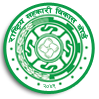 National Cooperative Development BoardPulchowk, Lalitpur, NepalDivision of Policy Research and CoordinationAffix a passport size color photoNational Cooperative Development BoardPulchowk, Lalitpur, NepalDivision of Policy Research and CoordinationI am applying for √1. NCDB Cooperative Masters Research Fellowship2. NCDB Cooperative MPhil Research Fellowship3. NCDB Cooperative PhD Research FellowshipA1. Applicant’s Full Name (in English):A1. Applicant’s Full Name (in English):A2. Applicant’s Full Name (in Nepali):A2. Applicant’s Full Name (in Nepali):A3. Gender:A4. Age:A4. Age:A5. Date of Birth:A6. Citizenship No., Issuing DistrictA6. Citizenship No., Issuing DistrictA7. Underprivileged Group:A7. Underprivileged Group:A8. Permanent AddressA8. Permanent AddressA9. Mailing Address:A9. Mailing Address:A10. Telephones:Residence:Mobile:A10. Telephones:Residence:Mobile:A11. Emails:Preferred:Optional:A11. Emails:Preferred:Optional:B1. University:B2. Department:B2. Department:B3. Campus/School:B5. Registered for the Degree:B6. Subject:B6. Subject:B7: Specialization : B8. Registration Number:B9. Date of Registration:B9. Date of Registration:B10. Date of the Proposal Approval:B11. Proposed Title of the Research:B11. Proposed Title of the Research:B11. Proposed Title of the Research:B11. Proposed Title of the Research:B12. Proposed Budget (as specified in the Research Proposal)Rs.                                                   (In words:                                                               )B12. Proposed Budget (as specified in the Research Proposal)Rs.                                                   (In words:                                                               )B12. Proposed Budget (as specified in the Research Proposal)Rs.                                                   (In words:                                                               )B12. Proposed Budget (as specified in the Research Proposal)Rs.                                                   (In words:                                                               )B12. Name of the Supervisor:B12. Name of the Supervisor:B13. Designation of the Supervisor :B13. Designation of the Supervisor :B14. Address of the Supervisor (Institutional):B14. Address of the Supervisor (Institutional):B15: Contact Details of the SupervisorPhone No.:Email:B15: Contact Details of the SupervisorPhone No.:Email:B16. Name of the Co-Supervisor (if any):B16. Name of the Co-Supervisor (if any):B17. Designation of the Co-Supervisor :B17. Designation of the Co-Supervisor :B18. Address of the Co-Supervisor (Institutional):B18. Address of the Co-Supervisor (Institutional):B19: Contact Details of the Co-SupervisorPhone No.:Email:B19: Contact Details of the Co-SupervisorPhone No.:Email:DegreeYear Major SubjectsDivision/GradePercentage(%)Board/ University1. Major Research Publication in Ranked Journals (SCImago Journal Ranking/JCR Impact Factor )1. Major Research Publication in Ranked Journals (SCImago Journal Ranking/JCR Impact Factor )1. Major Research Publication in Ranked Journals (SCImago Journal Ranking/JCR Impact Factor )Format: Authors, Title, Journal, Volume (Number), First page - Last page (Year)Rank/IF (Year)1232. Major Research Publication in Non-Ranked Peer-Reviewed Journals 2. Major Research Publication in Non-Ranked Peer-Reviewed Journals 2. Major Research Publication in Non-Ranked Peer-Reviewed Journals Format: Authors, Title, Journal, Volume (Number), First page - Last page (Year)Country123Research Proposal format:[Applicant’s name must not appear in the text other than the cover page. Replace the name with “●●●”]a. Titleb. Backgroundc. Literature Reviewd. Hypotheses/ Research Questionse. Justification of the Studyf. Research Objectivesg. Research Methodology and Data Analysish. Expected Results (in case of discovery-driven research)i. Expected Outputsi. Limitations and Delimitationsj. Ethical Issuesk. Time Table and Detailed Budget (actual)l. Summarym. Referencesn. Association to CooperativeReferee 1Referee 2NameOrganizationDesignationPhone NumberEmail1. Research Proposal (3 copies + 1 CD)5. Copy of Certificate of Underprivileged Group (if any)2. Copy of Citizenship6. Recommendation from the Supervisor3. Copies of Academic Diplomas (Bachelors and above)7. No Grant Certification from the Institution4. Copy of Equivalence Certificate (if any)8. Curriculum VitaeThumbThumbRightLeftResearch Proposal for the Degree:  (Specify)MastersMPhilPhD1. Evaluation of the Proposal:1. Evaluation of the Proposal:1. Evaluation of the Proposal:1. Evaluation of the Proposal:1. Evaluation of the Proposal:1. Evaluation of the Proposal:1. Evaluation of the Proposal:1. Evaluation of the Proposal:Indicators(*core merit indicators)Indicators(*core merit indicators)Rating(Please circle the number OR give your own mark)Rating(Please circle the number OR give your own mark)Rating(Please circle the number OR give your own mark)Rating(Please circle the number OR give your own mark)Rating(Please circle the number OR give your own mark)SCOREIndicators(*core merit indicators)Indicators(*core merit indicators)AbsentPoorSatisfactoryGoodExcellentSCOREaResearch Title(Specific, clear)01234bBackground Information(Adequate and well-contextualized)01234CLiterature Review(Adequate, well-contextualized and carefully selected)01234DHypotheses/ Research Questions(Well-developed and adequate)01234EJustification of the Study(The study is significantly new and contributing)02468FResearch Objectives(Academically interesting, adequate, achievable)0481216GResearch Methodology and Data analysis(Advanced, well-suited and adequate)0481216hExpected Results(Clear and academically significant)01234i*Expected Output(Publication and academic activities)01234jLimitations and Delimitations(Honestly described and reasonable)01234kEthical and Safety Issues(Well-addressed, even when not-applicable)01234lBudgeting, Plan and Time Table(Well-planned)01234mSummary(Summarized very well)01234nFormat(Standard format followed)012340Association to Cooperative(Met and well-described in the Proposal)0481216Total score (out of 100)Total score (out of 100)Total score (out of 100)Total score (out of 100)Total score (out of 100)Total score (out of 100)Total score (out of 100)2. Reviewer's comments and recommendations (Mandatory)A. Major Strengths of the Proposed Study:B. Major Weaknesses of the Proposed Study:C. Suggestions for the Improvement/Revision of the ProposalReviewer's Signature: ________________________________Reviewer's Full Name: _______________________________Reviewer's Institution: _______________________________ Reviewer's Subject of Expertise: _______________________Date: _____________________Conversion of the Proposal Evaluation Score for the Application EvaluationConversion of the Proposal Evaluation Score for the Application EvaluationConversion of the Proposal Evaluation Score for the Application EvaluationProposal Evaluation Score (out of 100) =AScored by: ___________________Verified by: __________________(a) For PhD Fellowship Application Form EvaluationTotal (out of 100) = AScored by: ___________________Verified by: __________________(b) For Masters/MPhil Fellowship Application Form EvaluationTotal (out of 60) = AX0.6Scored by: ___________________Verified by: __________________IndicatorMaximum ScoreMarks Scored1Academic RecordMPhil degree (4)Masters degree (maximum 16):0.32 mark for every mark above 45% (Year System)0.46 mark for every mark above 60% (Semester System)[Note: convert grades to nearest/average equivalent marks, when necessary]202PublicationArticle in journal with above-median SJR (10 for each)Article in journal with below-median SJR (6.5 for each)Article in other peer-reviewed journal (4 for each, maximum marks 12) [Note: In case of multi-authored article, the first author gets the full mark, the corresponding author gets 3/4 of the full mark, and all other authors get 1/2 of the full mark each.]203Underprivileged GroupWoman (2); Dalit (2); Janajati/Madhesi (2); Disability (2); From Remote District (2)104Presentation505Proposal Evaluation (Appendix 2.4)100TotalTotal200IndicatorMaximum ScoreMarks Scored1First Year (first two semesters) Aggregate Marks1 mark for every 2.5 marks above 45% (Year System)1 mark for every 2 marks above 60% (Semester System)[convert grades to equivalent marks, when necessary]202Publication RecordArticle in journal with SJR ranking (10 for each)Article in other peer-reviewed journal (5 for each)Research Report (2.5 for each, maximum marks 5) [Note: In case of multi-authored article, the first author gets the full mark, the corresponding author gets 3/4 of the full mark, and all other authors get 1/2 of the full mark each.]103Underprivileged GroupWoman (2); Dalit (2); Janajati/Madhesi (2); Disability (2); Remote/Community campus (2)104Proposal Evaluation60TotalTotal100(क) सहकारी स्नातकोत्तर/एमफिल शोधवृत्ति(क) सहकारी स्नातकोत्तर/एमफिल शोधवृत्ति(क) सहकारी स्नातकोत्तर/एमफिल शोधवृत्ति(क) सहकारी स्नातकोत्तर/एमफिल शोधवृत्ति(क) सहकारी स्नातकोत्तर/एमफिल शोधवृत्तिखर्च शिर्षकखर्च शिर्षकलाभग्राहीरकम (रू.)वितरण ढाँचा१.विद्यार्थी शोधवृत्तिविद्यार्थी४०,०००।-(क) शोधवृत्ति सम्झौता हुँदा ५०%(ख) शोधप्रबन्ध बुझाएपछि ५०%२.सुपरिवेक्षक सहायतासुपरिवेक्षक१०,०००।-(क) शोधवृत्ति सम्झौता हुँदा ५०%(ख) शोधप्रबन्ध बुझाएपछि ५०%कूल रकमकूल रकमकूल रकम५०,०००।-(ख) सहकारी विद्यावारिधि शोधवृत्ति(ख) सहकारी विद्यावारिधि शोधवृत्ति(ख) सहकारी विद्यावारिधि शोधवृत्ति(ख) सहकारी विद्यावारिधि शोधवृत्ति(ख) सहकारी विद्यावारिधि शोधवृत्तिखर्च शिर्षकखर्च शिर्षकलाभग्राहीरकम (रू.)वितरण ढाँचा१.विद्यार्थी शोधवृत्तिविद्यार्थी२,४०,०००।-(क) शोधवृत्ति सम्झौता हुँदा २०%;(ख) प्रथम प्रगति प्रतिवेदन पेश गरे पश्चात् २०%;(ग) प्रथम प्रस्तुतीकरण गरे पश्चात् २०%;(घ) दोस्रो प्रस्तुतीकरण गरे पश्चात् २०%;(ङ) स्वीकृत शोधप्रबन्धको प्रतिलिपि बोर्डमा पेश गरे पश्चात् २०%२.सुपरिवेक्षक सहायतासुपरिवेक्षक३०,०००।-(क) शोधवृत्ति सम्झौता हुँदा २०%;(ख) प्रथम प्रगति प्रतिवेदन पेश गरे पश्चात् २०%;(ग) प्रथम प्रस्तुतीकरण गरे पश्चात् २०%;(घ) दोस्रो प्रस्तुतीकरण गरे पश्चात् २०%;(ङ) स्वीकृत शोधप्रबन्धको प्रतिलिपि बोर्डमा पेश गरे पश्चात् २०%३.सँस्थागत ओभरहेड खर्चशैक्षिक सँस्था३०,०००।-(क) शोधवृत्ति सम्झौता हुँदा २०%;(ख) प्रथम प्रगति प्रतिवेदन पेश गरे पश्चात् २०%;(ग) प्रथम प्रस्तुतीकरण गरे पश्चात् २०%;(घ) दोस्रो प्रस्तुतीकरण गरे पश्चात् २०%;(ङ) स्वीकृत शोधप्रबन्धको प्रतिलिपि बोर्डमा पेश गरे पश्चात् २०%कूल रकमकूल रकमकूल रकम३,००,०००।-Section 1: IntroductionSection 2: Progress in ResearchSection 3: Issues and PlanSection 4: Academic Activities Participated (if any)Section 5: Writing/Publication (if any)Section 6: Financial StatementExcellentGoodSatisfactoryUnsatisfactoryNo progressकार्यपारिश्रमिक (रू.)१.विद्यावारिधि शोधप्रस्ताव मुल्यांकन३,०००।-२.स्नातकोत्तर/एमफिल शोधप्रस्ताव मुल्यांकन२,५००।-३.विद्यावारिधि शोध प्रगति प्रतिवेदन/प्रस्तुतीकरण मुल्यांकन२,०००।-४.स्नातकोत्तर/एमफिल शोध प्रगति प्रतिवेदन मुल्यांकन१,८००।-